ИНФОРМАЦИОННЫЙ БЮЛЛЕТЕНЬ ПАРАМОНОВСКОГО СЕЛЬСКОГО ПОСЕЛЕНИЯУчредители:                                                                                       № 5Собрание депутатов Парамоновского сельского поселения            Администрация Парамоновского сельского поселения         26.04.2021 годаОтветственный за выпуск: главный специалист  Администрации Парамоновского сельского поселения Вдовенко Г.М.Тираж – 10 экземпляров                «Бесплатно»                                       16+Адрес  издателя:               347235,  ул. Центральная,28,  х.Парамонов                                                 Морозовского района Ростовской области                                                                            Официальный сайт Парамоновского  сельского поселения в сети Интернет:                 http://paramonovskoe.ru                                 Телефон:   8 (863 84) 3-55-42РОСТОВСКАЯ ОБЛАСТЬМОРОЗОВСКИЙ РАЙОНПредседатель Собрания депутатов – глава Парамоновского сельского поселенияПостановление«23» апреля 2021 года                                                                       № 1О назначении публичных слушанийпо вопросу рассмотрения проекта решения Собрания депутатов Парамоновского сельского поселения«О целесообразности изменения границ муниципального образования «Парамоновское сельское поселение»На основании части 4 статьи 12 Федерального закона от 
6 октября 2003 года № 131-ФЗ «Об общих принципах организации местного самоуправления в Российской Федерации», статьи 10 Областного закона 
от 28 декабря 2005 года № 436-ЗС «О местном самоуправлении в Ростовской области», Устава муниципального образования «Парамоновское сельское поселение», в целях описания и утверждения границ муниципального образования «Парамоновское сельское поселение» в соответствии с требованиями градостроительного и земельного законодательства, а также с учетом мнения населения постановляю:1. Назначить публичные слушания по проекту решения Собрания депутатов Парамоновского сельского поселения «О целесообразности изменения границ муниципального образования «Парамоновское сельского поселения» на «06» мая 2021 года, по адресу: Ростовское область, Морозовский район, х. Парамонов, ул. Центральная,41 в 12 часов 00 минут.2. Настоящее постановление вступает в силу со дня его официального опубликования.3. Контроль за исполнением настоящего постановления оставляю за собой.Председатель Собрания депутатов – глава Парамоновского сельского поселения                                    В.Г. ГрицаевПриложение к постановлениюпредседателя Собрания депутатов –главы Парамоновского сельского поселенияот «23 » апреля 2021 года № 1«О назначении публичных слушанийпо вопросу рассмотрения проектарешения Собрания депутатов Парамоновскогосельского поселения «О целесообразностиизменения  границ муниципальногообразования «Парамоновское сельскоепоселение»ПРОЕКТРОСТОВСКАЯ ОБЛАСТЬМорозовский районСобрание депутатов Парамоновскогосельского поселенияРешение «___» ________ 2021 года                                                                       № ______ О целесообразности изменения  границ муниципального  образования «Парамоновское сельское поселение»На основании части 4 статьи 12 Федерального закона от 
6 октября 2003 года № 131-ФЗ «Об общих принципах организации местного самоуправления в Российской Федерации», статьи 10 Областного закона 
от 28 декабря 2005 года № 436-ЗС «О местном самоуправлении в Ростовской области», Устава муниципального образования «Парамоновское сельское поселение», в целях описания и утверждения границ муниципального образования «Парамоновское сельское поселение» в соответствии с требованиями градостроительного и земельного законодательства, а также с учетом мнения населения Собрание депутатов Знаменского сельского поселения решило: 1. Признать целесообразным изменение границ муниципального образования «Парамоновское сельское поселение» согласно приложению к настоящему решению путем включения в состав территории Парамоновского сельского поселения земельного участка площадью 12,02 га из состава территории Знаменского сельского поселения.2. Настоящее решение вступает в силу со дня его официального опубликования.3. Контроль за исполнением настоящего решения возложить на председателя комиссии по бюджету, налогам и строительству Г.В. Давтян.Председатель Собрания депутатов – глава Парамоновского сельского поселения                                   В.Г. ГрицаевПриложение к решению Собрания депутатов Парамоновского сельского поселенияот «___» ____________  2021 года  № _____ «О целесообразности изменения границ муниципального образования «Парамоновское сельское поселение»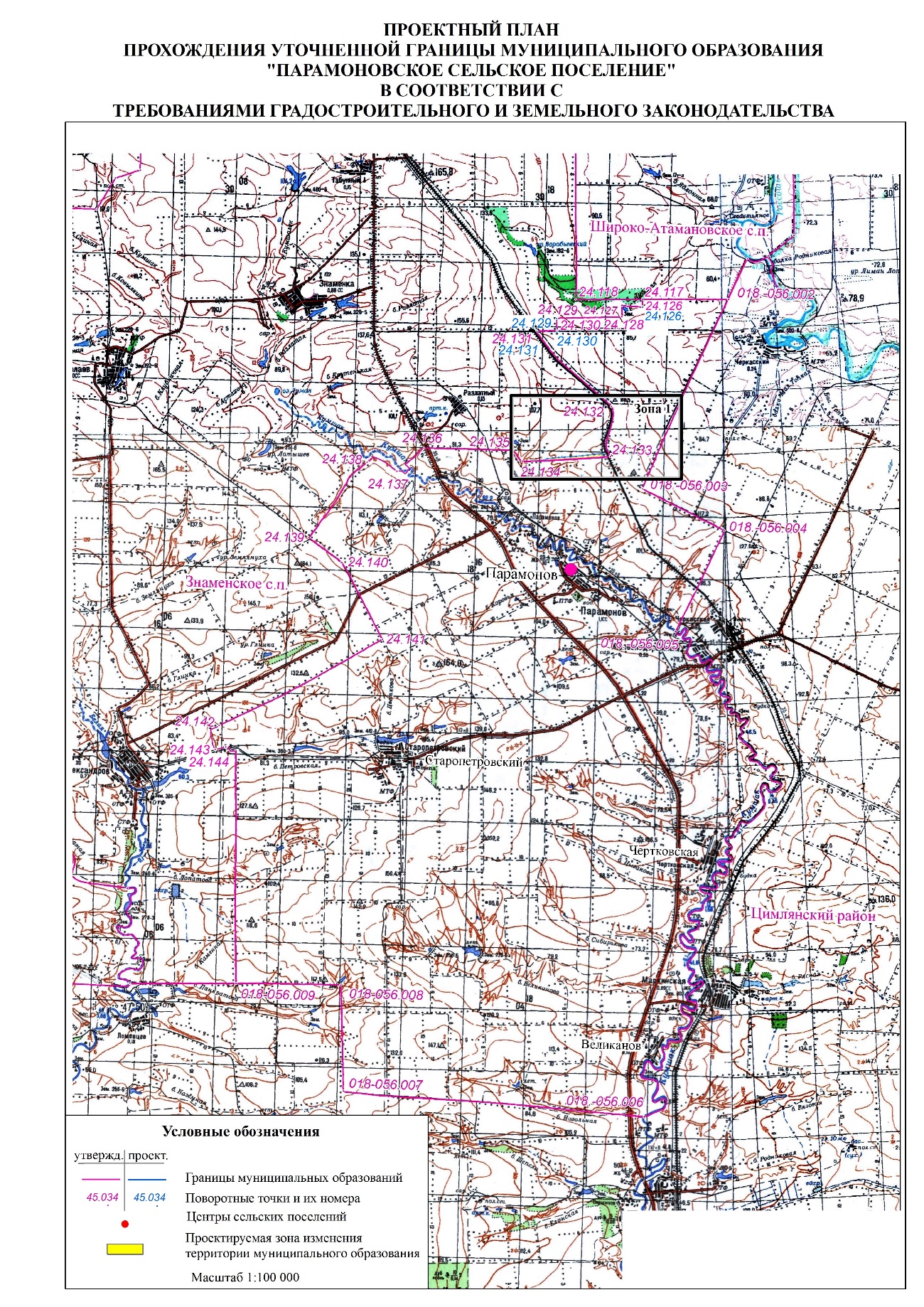 Председатель Собрания депутатов – глава Парамоновского сельского поселения                                   В.Г. Грицаев